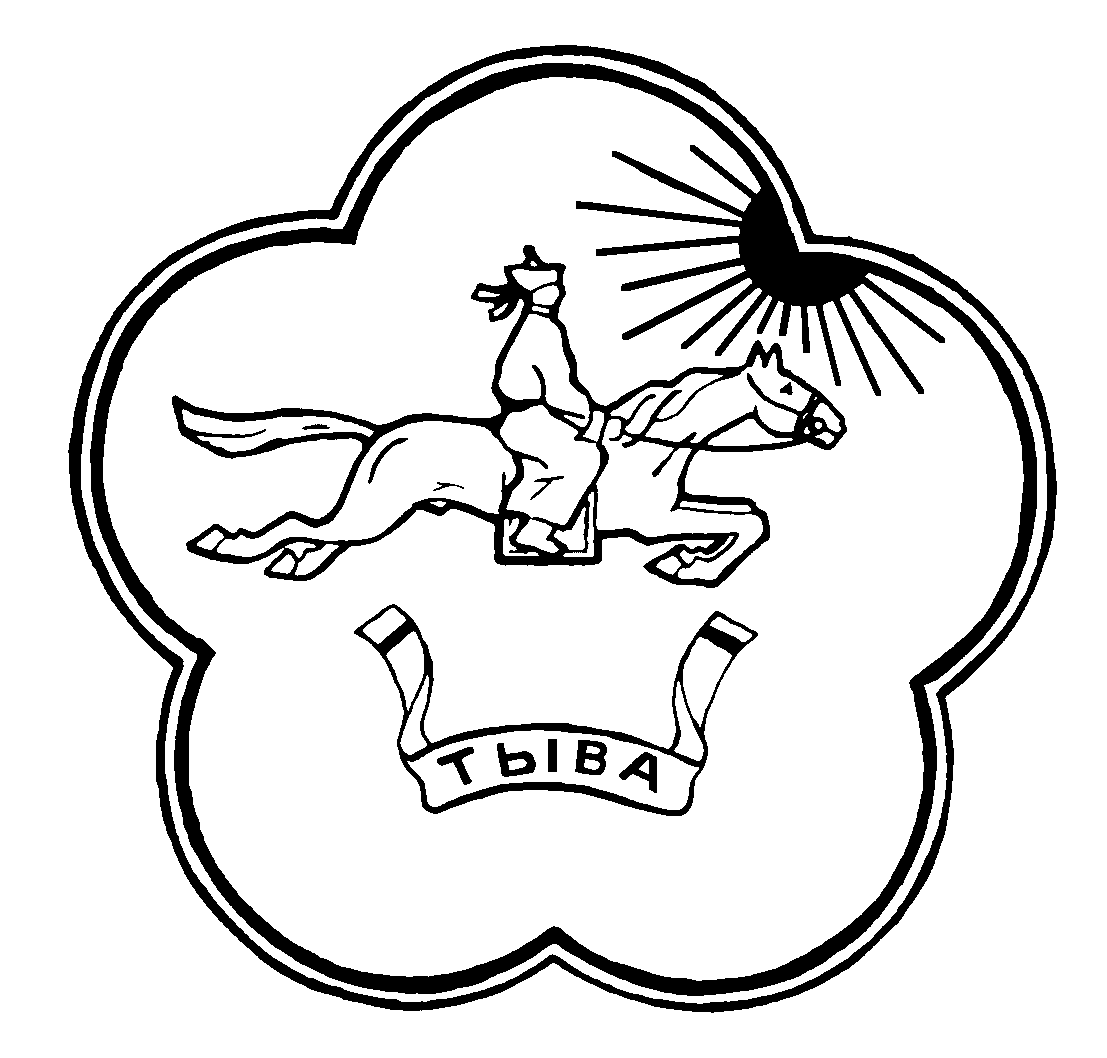     РЕСПУБЛИКА ТЫВА                                     ТЫВА РЕСПУБЛИКА  ХУРАЛ ПРЕДСТАВИТЕЛЕЙ                            ЧАА-ХОЛ КОЖУУННУНЧАА-ХОЛЬСКОГО КОЖУУНА                      ТОЛЭЭЛЕКЧИЛЕР ХУРАЛЫ                                                                                                                                 РЕШЕНИЕ от «_30_» _сентября_ 2019 г.                                                                     № _134_с. Чаа-Холь                               Об официальных символах (гербе и флаге)муниципального района«Чаа-Хольский кожуун Республики Тыва»В соответствии с федеральным законодательством и законодательством Республики Тыва, регулирующими правоотношения в сфере геральдики, руководствуясь Уставом муниципального района «Чаа-Хольский кожуун Республики Тыва» (далее – Чаа-Хольского кожууна), Хурал представителей Чаа-Хольского кожууна Республики Тыва  РЕШИЛ:1. Установить герб и флаг Чаа-Хольского кожууна в качестве официальных символов Чаа-Хольского кожууна.2. Утвердить Положение «О гербе муниципального района «Чаа-Хольский кожуун Республики Тыва» (Приложение 1).3. Утвердить Положение «О флаге муниципального района «Чаа-Хольский кожуун Республики Тыва» (Приложение 2).4. Признать утратившим силу Решение Хурала представителей Чаа-Хольского кожууна «Об официальных символах муниципального района «Чаа-Хольский кожуун Республики Тыва» от 30 ноября 2018 года № 88.5. Направить настоящее Решение с приложениями (1, 2) в Государственный геральдический совет при Президенте Российской Федерации на геральдическую экспертизу и последующее внесение герба и флага Чаа-Хольского кожууна в Государственный геральдический Регистр Российской Федерации.6. После регистрации герба и флага Чаа-Хольского кожууна в Государственном геральдическом Регистре Российской Федерации опубликовать настоящее Решение в средствах массовой информации.7. Контроль за исполнением настоящего Решения возложить на Главу района-председателя Хурала представителей Чаа-Хольского кожууна Республики Тыва.Глава района – председательХурала представителей Чаа-Хольского кожуунаРеспублики Тыва						Чамбал А.М. Приложение 1к решению Хурала представителей Чаа-Хольского кожууна Республики Тываот «_30_» _сентября_ 2019 г. № _134_ПОЛОЖЕНИЕ«О ГЕРБЕ МУНИЦИПАЛЬНОГО РАЙОНА «ЧАА-ХОЛЬСКИЙ КОЖУУН РЕСПУБЛИКИ ТЫВА»Настоящим Положением устанавливается описание, обоснование и порядок использования герба муниципального района «Чаа-Хольский кожуун Республики Тыва» (далее – Чаа-Хольского кожууна).1. Общие положения1.1. Герб Чаа-Хольского кожууна является официальным символом Чаа-Хольского кожууна.1.2. Герб Чаа-Хольского кожууна отражает исторические, природные, социально-экономические традиции.1.3. Настоящее Положение с приложениями на бумажном и электронном носителях хранится в архиве Чаа-Хольского кожууна и доступно для ознакомления всем заинтересованным лицам.1.4. Герб Чаа-Хольского кожууна подлежит государственной регистрации в порядке, установленном федеральным законодательством.2. Геральдическое описание и обоснование символики герба Чаа-Хольского кожууна2.1. Геральдическое описание герба Чаа-Хольского кожууна:«В зелёном и лазоревом поле, разделённом серебряным узким поясом, вьющимся в виде хадака (кадака), поверх всего – тонко окаймлённая золотом пурпурная ниша, в которой сидит золотой Будда (Авыда Бурган) с чашкой (сөгеже) в руках».2.2. Обоснование символики герба Чаа-Хольского кожууна.В гербе Чаа-Хольского кожууна языком символов и аллегорий выражено стремление местных жителей к высоко духовной и гармоничной жизни, единству с природой и верности традициям предков.На территории Чаа-Хольского кожууна находится уникальный всемирно известный исторический памятник «Буддийская ниша», расположенный на левом берегу реки Чаа-Холь на высоте четырех метров от подножия горы Суме. В мире были высечены всего три подобных ниши: в Тибете, в Афганистане и в Чаа-Хольском кожууне Республики Тыва. Изображение Будды и двух бодхисатв на горе Суме выдолблена в начале ХIII века. Слева и справа видны были силуэты верных стражей. Ниша относится к Юаньскому периоду (1260-1368гг.), имеет высоту один метр, ширину , а глубину . Она всегда была местом паломничества туристов и поклонения местных жителей. В 90-х годах часть территории Чаа-Хольского кожууна попала в зону затопления Саяно-Шушенского водохранилища, разлившуюся реку Енисей символизирует лазуревое (синее) поле герба. С тех пор ниша в летнее время попадает под воду. В 2012 году построено подобие «Буддийской ниши» в верхней части горы «Суме», на недосягаемом водой месте. Эта достопримечательность Чаа-Хольского кожууна благоустроена местными жителями в рамках Республиканского проекта «Девять драгоценностей».Символика развевающейся ленты, уходящей за края щита, многозначна: - она напоминает хадак – буддистский длинный узкий платок, даримый в знак почтения, дружбы и пожелания удачи; традиционный символ чистоты, гостеприимства, доброжелательности;- в то же время, развевающаяся лента – символ памяти, традиций, передающихся из поколения в поколение. Единство человека с природой, аллегорически показанное хадаком, символизируют два основных цвета – зеленый (поля, степи, горы и леса) и лазоревый (реки, ручьи и озера).Примененные в гербе цвета и металлы дополняют его символику:лазурь (синий цвет) – символ возвышенных устремлений, искренности, добродетели и свободы;золото (желтый цвет) – символ высшей ценности, величия, богатства, урожая;серебро (белый цвет) – символ чистоты, открытости, божественной мудрости, мира.2.3. Авторская группа:идея герба: Леонид Уржук (Кызыл);геральдическая доработка: Арина Чамбал (с.Чаа-Холь), Константин Моченов (Химки), Юрий Фрейман (Кемерово);художник: Леонид Уржук (Кызыл), Анна Гарсия (Москва);компьютерный дизайн: Анна Гарсия (Москва);обоснование символики: Ольга Френкель (Москва).3. Порядок воспроизведения и размещения герба Чаа-Хольского кожууна3.1. Герб Чаа-Хольского кожууна может воспроизводиться:- в многоцветном варианте (Приложение 1);- в одноцветном контурном варианте (Приложение 2);- в одноцветном контурном варианте с условной штриховкой для обозначения цветов (шафировкой) (Приложение 3).3.2. Воспроизведение герба Чаа-Хольского кожууна, независимо от его размеров и техники исполнения, должно точно соответствовать геральдическому описанию, приведенному в пункте 2.1 настоящего Положения.3.3. Варианты герба Чаа-Хольского кожууна, указанные в пункте 3.1 настоящего Положения, в соответствии с «Методическими рекомендациями по разработке и использованию официальных символов муниципальных образований» (Раздел 2, Глава VIII, пункты 45, 46), утвержденными Геральдическим Советом при Президенте Российской Федерации 28.06.2006 года, могут воспроизводиться со статусной короной установленного образца (Приложения 4 – 6).3.4. Варианты герба Чаа-Хольского кожууна, указанные в пунктах 3.1, 3.3 – равно допустимы. Приложения 1 – 6 к настоящему Положению являются неотъемлемыми частями настоящего Положения.3.5. Порядок размещения герба Чаа-Хольского кожууна, Государственного герба Российской Федерации, Герба Республики Тыва и иных гербов производится в соответствии с законодательством Российской Федерации и законодательством Республики Тыва, регулирующими правоотношения в сфере геральдического обеспечения.3.6. При одновременном размещении герба Чаа-Хольского кожууна и Государственного герба Российской Федерации (или герба Республики Тыва) герб Чаа-Хольского кожууна располагается справа.3.7. При одновременном размещении герба Чаа-Хольского кожууна (3), Государственного герба Российской Федерации (1), герба Республики Тыва (2) Государственный герб Российской Федерации располагается в центре; слева от Государственного герба Российской Федерации располагается герб Республики Тыва, справа от Государственного герба Российской Федерации располагается герб Чаа-Хольского кожууна (размещение гербов: 2 – 1 – 3) .3.8. При одновременном размещении четного числа гербов (например, восьми) Государственный герб Российской Федерации (1) располагается левее центра, справа от Государственного герба Российской Федерации располагается герб Республики Тыва (2), слева от Государственного герба Российской Федерации располагается герб Чаа-Хольского кожууна (3). Гербы иных муниципальных образований, эмблемы, геральдические знаки общественных объединений, предприятий, учреждений или организаций располагаются далее поочередно слева и справа в порядке ранжирования (размещение гербов 7 – 5 – 3 – 1 – 2 – 4 – 6 – 8).3.9. При одновременном размещении нечетного числа гербов (например, семи) Государственный герб российской Федерации (1) располагается в центре, слева от Государственного герба Российской Федерации располагается герб Республики Тыва (2), справа от Государственного герба Российской Федерации располагается герб Чаа-Хольского кожууна (3). Гербы иных муниципальных образований, эмблемы, геральдические знаки общественных объединений, предприятий, учреждений или организаций располагаются далее поочередно справа и слева в порядке ранжирования (расположение гербов: 6 – 4 – 2 – 1 – 3 – 5 – 7).3.10. Расположение гербов, установленное в пунктах 3.6 – 3.9 указано «от зрителя».3.11. При одновременном размещении герба Чаа-Хольского кожууна. Государственного герба Российской Федерации, герба Республики Тыва, гербов иных субъектов Российской Федерации размер герба Чаа-Хольского кожууна не может превышать размеры других гербов.3.12. При одновременном размещении герба Чаа-Хольского кожууна, Государственного герба Российской Федерации, герба Республики Тыва, гербов иных субъектов Российской Федерации высота размещения герба Чаа-Хольского кожууна не может превышать высоту других гербов.3.13. При одновременном размещении герба Чаа-Хольского кожууна, Государственного герба Российской Федерации, герба Республики Тыва, гербов иных субъектов Российской Федерации все гербы должны быть выполнены в единой технике.3.14. Порядок изготовления, хранения и уничтожения бланков, печатей и иных носителей изображения герба Чаа-Хольского кожууна устанавливается администрацией Чаа-Хольского кожууна.4. Порядок использования герба Чаа-Хольского кожууна4.1. Герб Чаа-Хольского кожууна в многоцветном варианте размещается:на вывесках, фасадах зданий органов местного самоуправления, муниципальных предприятий и учреждений Чаа-Хольского кожууна;в залах заседаний органов местного самоуправления Чаа-Хольского кожууна;в кабинетах главы Чаа-Хольского кожууна, выборных должностных лиц местного самоуправления Чаа-Хольского кожууна, должностного лица, исполняющего полномочия главы местной администрации (далее – главы администрации) Чаа-Хольского кожууна.4.2 Герб Чаа-Хольского кожууна в многоцветном варианте может размещаться:в кабинетах заместителей главы Чаа-Хольского кожууна, руководителей отраслевых, структурных подразделений Чаа-Хольского кожууна, руководителей муниципальных предприятий, учреждений и организаций Чаа-Хольского кожууна;на официальных сайтах органов местного самоуправления Чаа-Хольского кожууна в информационно-коммуникационной сети «Интернет»;на всех видах транспорта, предназначенных для обслуживания населения Чаа-Хольского кожууна;в заставках местных телевизионных программ;на форме спортивных команд и отдельных спортсменов, представляющих Чаа-Хольский кожуун;на стелах, указателях, знаках, обозначающих границу Чаа-Хольского кожууна при въезде и выезде с территории Чаа-Хольского кожууна.4.3. Герб Чаа-Хольского кожууна может воспроизводиться на бланках:главы Чаа-Хольского кожууна;главы администрации Чаа-Хольского кожууна.администрации Чаа-Хольского кожууна;Хурала представителей Чаа-Хольского кожууна;депутатов Хурала представителей Чаа-Хольского кожууна;избирательной комиссии Чаа-Хольского кожууна;должностных лиц органов местного самоуправления Чаа-Хольского кожууна;удостоверений лиц, осуществляющих службу на должностях в органах местного самоуправления, муниципальных служащих, депутатов Хурала представителей Чаа-Хольского кожууна, членов иных органов местного самоуправления, служащих (работников) муниципальных предприятий, учреждений и организаций;удостоверений к знакам различия, знакам отличия, установленных муниципальными правовыми актами.4.4. Герб Чаа-Хольского кожууна может воспроизводиться:на знаках различия, знаках отличия, установленных муниципальными правовыми актами Хурала представителей Чаа-Хольского кожууна;на визитных карточках лиц, осуществляющих службу на должностях в органах местного самоуправления, на визитных карточках депутатов Хурала представителей Чаа-Хольского кожууна, на визитных карточках служащих (работников) муниципальных предприятий, учреждений и организаций Чаа-Хольского кожууна;на официальных периодических печатных изданиях, учредителями которых являются органы местного самоуправления Чаа-Хольского кожууна, предприятия, учреждения и организации, находящиеся в муниципальной собственности Чаа-Хольского кожууна;на конвертах, открытках, приглашениях, календарях, а также на представительской продукции (значки, вымпелы, буклеты и иная продукция) органов местного самоуправления и муниципальных органов Чаа-Хольского кожууна.4.5. Герб Чаа-Хольского кожууна может быть использован в качестве геральдической основы для разработки знаков различия, знаков отличия Чаа-Хольского кожууна.4.6. Многоцветное воспроизведение герба Чаа-Хольского кожууна может использоваться при проведении:протокольных мероприятий;торжественных мероприятий, церемоний с участием должностных лиц органов государственной власти Республики Тыва и государственных органов Республики Тыва, главы Чаа-Хольского кожууна, официальных представителей Чаа-Хольского кожууна;иных официальных мероприятий.4.7. Изображение герба Чаа-Хольского кожууна в одноцветном контурном варианте помещается на гербовых печатях органов местного самоуправления, предприятий, учреждений и организаций, находящихся в муниципальной собственности Чаа-Хольского кожууна.4.8. Использование герба Чаа-Хольского кожууна или его воспроизведение в случаях, не предусмотренных пунктами 4.1 – 4.7 настоящего Положения, является неофициальным использованием герба Чаа-Хольского кожууна.4.9. Использование герба Чаа-Хольского кожууна или его воспроизведение в случаях, не предусмотренных пунктами 4.1 – 4.7 настоящего Положения, осуществляется по согласованию с администрацией Чаа-Хольского кожууна в порядке, установленным решением Хурала представителей Чаа-Хольского кожууна.5. Контроль и ответственность за нарушение настоящего Положения5.1. Контроль соблюдения установленных настоящим Положением норм возлагается на администрацию Чаа-Хольского кожууна.5.2. За искажение герба (рисунка герба), установленного настоящим Положением, исполнитель допущенных искажений несет административную ответственность в соответствии с действующим законодательством.5.3. Нарушениями норм воспроизведения и использования герба Чаа-Хольского кожууна являются:использование герба Чаа-Хольского кожууна в качестве геральдической основы гербов и флагов общественных объединений, муниципальных унитарных предприятий, муниципальных учреждений и организаций, независимо от их организационно-правовой формы;использование герба Чаа-Хольского кожууна в качестве средства визуальной идентификации и рекламы товаров, работ и услуг, если реклама этих товаров, работ и услуг запрещена или ограничена в соответствии с законодательством Российской Федерации;искажение рисунка герба Чаа-Хольского кожууна, установленного в пункте 2.1 части 2 настоящего Положения;использование герба Чаа-Хольского кожууна или его воспроизведение с нарушением норм, установленных настоящим Положением;воспроизведение герба Чаа-Хольского кожууна с искажением или изменением композиции, или цветов, выходящим за пределы геральдически допустимого;надругательство над гербом Чаа-Хольского кожууна или его воспроизведением, в том числе путем нанесения надписей, рисунков оскорбительного содержания, использования в оскорбляющем нравственность качестве;умышленное повреждение герба Чаа-Хольского кожууна.5.4. Производство по делам об административных правонарушениях, предусмотренных пунктом 5.3, осуществляется в порядке, установленном Кодексом Республики Тыва об административных правонарушениях (Закон Республики Тыва от 30 декабря 2008 года № 905 ВХ-2 «Об административных правонарушениях» (с изменениями).6. Заключительные положения6.1. Внесение в композицию герба Чаа-Хольского кожууна каких-либо изменений допустимо в соответствии с законодательством, регулирующим правоотношения в сфере геральдического обеспечения.6.2. Права на использование герба Чаа-Хольского кожууна, с момента установления его Хуралом представителей Чаа-Хольского кожууна в качестве официального символа Чаа-Хольского кожууна, принадлежат органам местного самоуправления Чаа-Хольского кожууна.6.3. Герб Чаа-Хольского кожууна, с момента установления его Хуралом представителей Чаа-Хольского кожууна в качестве официального символа Чаа-Хольского кожууна, согласно п.2 ч.6 ст.1259 «Объекты авторских прав» части 4 Гражданского кодекса Российской Федерации, авторским правом не охраняется.Приложение 2к решению Хурала представителейЧаа-Хольского кожуунаРеспублики Тываот «_30_» _сентября_ 2019 г. № _134_ПОЛОЖЕНИЕ«О ФЛАГЕ МУНИЦИПАЛЬНОГО ОБРАЗОВАНИЯ МУНИЦИПАЛЬНЫЙ РАЙОН «ЧАА-ХОЛЬСКИЙ КОЖУУН РЕСПУБЛИКИ ТЫВА» Настоящим Положением устанавливается описание, обоснование и порядок использования флага муниципального образования муниципальный район «Чаа-Хольский кожуун Республики Тыва» (далее – Чаа-Хольского кожууна).Общие положения1.1. Флаг Чаа-Хольского кожууна является официальным символом Чаа-Хольского кожууна.1.2. Флаг Чаа-Хольского кожууна отражает исторические, культурные, социально-экономические, национальные и иные местные традиции.1.3. Настоящее Положение с приложением на бумажном и электронном носителях хранится в архиве Чаа-Хольского кожууна и доступно для ознакомления всем заинтересованным лицам.1.4. Флаг Чаа-Хольского кожууна подлежит государственной регистрации в порядке, установленном федеральным законодательством и законодательством Республики Тыва.Описание и обоснование символики флага Чаа-Хольского кожууна2.1. Описание флага Чаа-Хольского кожууна:«Прямоугольное двухстороннее полотнище с отношением ширины к длине 2:3, воспроизводящее фигуры из герба Чаа-Хольского кожууна, выполненные зеленым, синим, малиновым, белым и желтым цветом. Обратная сторона полотнища зеркально воспроизводит лицевую».2.2. Рисунок флага Чаа-Хольского кожууна является неотъемлемой частью настоящего Положения (Приложение).2.3. Обоснование символики флага Чаа-Хольского кожууна.Флаг Чаа-Хольского кожууна составлен на основании герба Чаа-Хольского кожууна и повторяет его символику. Во флаге Чаа-Хольского кожууна языком символов и аллегорий выражено стремление местных жителей к высоко духовной и гармоничной жизни, единству с природой и верности традициям предков.На территории Чаа-Хольского кожууна находится уникальный всемирно известный исторический памятник «Буддийская ниша», расположенный на левом берегу реки Чаа-Холь на высоте четырех метров от подножия горы Суме. В мире были высечены всего три подобных ниши: в Тибете, в Афганистане и в Чаа-Хольском кожууне Республики Тыва. Изображение Будды и двух бодхисатв на горе Суме выдолблена в начале ХIII века. Слева и справа видны были силуэты верных стражей. Ниша относится к Юаньскому периоду (1260-1368гг.), имеет высоту один метр, ширину , а глубину . Она всегда была местом паломничества туристов и поклонения местных жителей. В 90-х годах часть территории Чаа-Хольского кожууна попала в зону затопления Саяно-Шушенского водохранилища, разлившуюся реку Енисей символизирует лазуревое (синее) поле флага. С тех пор ниша в летнее время попадает под воду. В 2012 году построено подобие «Буддийской ниши» в верхней части горы «Суме», на недосягаемом водой месте. Эта достопримечательность Чаа-Хольского кожууна благоустроена местными жителями в рамках Республиканского проекта «Девять драгоценностей».Символика развевающейся ленты, уходящей за края флага, многозначна: - она напоминает хадак – буддистский длинный узкий платок, даримый в знак почтения, дружбы и пожелания удачи; традиционный символ чистоты, гостеприимства, доброжелательности;- в то же время, развевающаяся лента – символ памяти, традиций, передающихся из поколения в поколение. Единство человека с природой, аллегорически показанное хадаком, символизируют два основных цвета – зеленый (поля, степи, горы и леса) и лазоревый (реки, ручьи и озера).Примененные во флаге цвета дополняют его символику:зеленый цвет символизирует весну, здоровье, природу, молодость и надежду. синий цвет (лазурь) – символ возвышенных устремлений, искренности, добродетели и свободы;малиновый цвет (пурпур) – символ власти, славы, почета, благородства происхождения, древности.желтый цвет (золото) – символ высшей ценности, величия, богатства, урожая;белый цвет (серебро) – символ чистоты, открытости, божественной мудрости, мира.2.4. Авторская группа:идея флага: Леонид Уржук (Кызыл);геральдическая доработка: Арина Чамбал (с.Чаа-Холь), Константин Моченов (Химки), Юрий Фрейман (Кемерово);художник: Леонид Уржук (Кызыл), Анна Гарсия (Москва);компьютерный дизайн: Анна Гарсия (Москва);обоснование символики: Ольга Френкель (Москва).Порядок воспроизведения и размещения флагаЧаа-Хольского кожууна3.1. Воспроизведение флага Чаа-Хольского кожууна, независимо от его размеров и техники исполнения, должно точно соответствовать описанию, приведенному в пункте 2.1 настоящего Положения.3.2. Порядок одновременного размещения Государственного флага Российской Федерации, флага Республики Тыва, флага Чаа-Хольского кожууна, иных флагов производится в соответствии с федеральным законодательством, законодательством Республики Тыва, регулирующими правоотношения в сфере геральдического обеспечения.3.3. При одновременном размещении Государственного флага Российской Федерации в соответствии со ст. 12 Федерального конституционного закона от 25.12.2000 №1-ФКЗ «О Государственном флаге Российской Федерации» и флага Чаа-Хольского кожууна флаг Чаа-Хольского кожууна располагается справой стороны от флага Российской Федерации, если стоять к ним лицом.3.4. При одновременном размещении Государственного флага Российской Федерации (1), флага Республики Тыва (2) и флага Чаа-Хольского кожууна (3) Государственный флаг Российской Федерации располагается в центре, слева от Государственного флага Российской Федерации располагается флаг Республики Тыва, справа от Государственного флага Российской Федерации располагается флаг Чаа-Хольского кожууна (размещение флагов: 2 – 1 – 3, если стоять к ним лицом).3.5. Размер флага Чаа-Хольского кожууна не может превышать размеры Государственного флага Российской Федерации, флага Республики Тыва, флагов иных субъектов Российской Федерации.3.6. Высота размещения флага Чаа-Хольского кожууна не может превышать высоту размещения Государственного флага Российской Федерации, флага Республики Тыва, флагов иных субъектов Российской Федерации.3.7. В знак траура флаг Чаа-Хольского кожууна приспускается до половины высоты флагштока (мачты). При невозможности приспустить флаг, а также, если флаг установлен в помещении, к верхней части древка выше полотнища флага крепится черная сложенная пополам и прикрепленная за место сложения лента, общая длина которой равна длине полотнища флага, а ширина составляет не менее 1/10 от ширины полотнища флага. 3.8. Порядок изготовления, хранения и уничтожения флага Чаа-Хольского кожууна, бланков и иных носителей изображения флага Чаа-Хольского кожууна устанавливается органами местного самоуправления Чаа-Хольского кожууна.4. Порядок использования флага Чаа-Хольского кожууна4.1. Флаг Чаа-Хольского кожууна установлен (поднят, размещен, вывешен) постоянно:1) на зданиях органов местного самоуправления Чаа-Хольского кожууна, муниципальных предприятий и учреждений, находящихся в муниципальной собственности Чаа-Хольского кожууна;2) в залах заседаний Хурала представителей Чаа-Хольского кожууна;3) в кабинетах главы Чаа-Хольского кожууна, выборных должностных лиц местного самоуправления Чаа-Хольского кожууна; главы администрации Чаа-Хольского кожууна.4.2. Флаг Чаа-Хольского кожууна устанавливается при проведении:1) протокольных и официальных мероприятий;2) торжественных мероприятий, церемоний с участием должностных лиц органов государственной власти области и государственных органов области и (или) Чаа-Хольского кожууна, главы Чаа-Хольского кожууна, официальных представителей Чаа-Хольского кожууна;4.3. Флаг Чаа-Хольского кожууна может устанавливаться:1) в кабинетах руководителей структурных подразделений администрации Чаа-Хольского кожууна и их заместителей; первых заместителей и заместителей главы администрации Чаа-Хольского кожууна; руководителей отраслевых, структурных подразделений администрации Чаа-Хольского кожууна; руководителей муниципальных предприятий, учреждений и организаций, находящихся в муниципальной собственности Чаа-Хольского кожууна и их заместителей;2) на транспортных средствах главы Чаа-Хольского кожууна, пассажирском транспорте и другом имуществе, предназначенном для транспортного обслуживания населения Чаа-Хольского кожууна:3) на жилых домах в дни государственных праздников, торжественных мероприятий, проводимых органами местного самоуправления Чаа-Хольского кожууна, общественными объединениями, предприятиями, учреждениями и организациями независимо от организационно-правовой формы, а также во время семейных торжеств.4.4. Изображение флага Чаа-Хольского кожууна может размещаться:1) на форме спортивных команд и отдельных спортсменов, представляющих Чаа-Хольский кожуун;2) на заставках местных телевизионных программ;3) на официальном сайте органа местного самоуправления Чаа-Хольского кожууна в сети Интернет;4) на пассажирском транспорте Чаа-Хольского кожууна.5) на бланках удостоверений лиц, осуществляющих службу на должностях в органах местного самоуправления, муниципальных служащих, депутатов Хурала представителей Чаа-Хольского кожууна, членов иных органов местного самоуправления, служащих (работников) муниципальных предприятий, учреждений и организаций, находящихся в муниципальной собственности Чаа-Хольского кожууна;6) на бланках удостоверений к знакам различия, знакам отличия, установленных муниципальными правовыми актами;7) на визитных карточках лиц, осуществляющих службу на должностях в органах местного самоуправления, муниципальных служащих, депутатов Хурала представителей Чаа-Хольского кожууна, членов иных органов местного самоуправления, служащих (работников) муниципальных предприятий, учреждений и организаций, находящихся в муниципальной собственности Чаа-Хольского кожууна.8) на официальных периодических печатных изданиях, учредителями которых являются органы местного самоуправления Чаа-Хольского кожууна, предприятия, учреждения и организации, находящиеся в муниципальной собственности Чаа-Хольского кожууна, муниципальные унитарные предприятия Чаа-Хольского кожууна;9) на знаках различия, знаках отличия, установленных муниципальными правовыми актами;10) на конвертах, открытках, приглашениях, календарях, а также на представительской продукции (значки, вымпелы, буклеты и иная продукция) органов местного самоуправления и муниципальных органов Чаа-Хольского кожууна;4.5. Флаг Чаа-Хольского кожууна может быть использован в качестве основы для разработки наград и почетных званий Чаа-Хольского кожууна.4.6. Размещение флага Чаа-Хольского кожууна или его изображения в случаях, не предусмотренных пунктами 4.1 – 4.5 настоящего Положения, является неофициальным использованием флага Чаа-Хольского кожууна.4.7. Размещение флага Чаа-Хольского кожууна или его изображения в случаях, не предусмотренных пунктами 4.1 – 4.5 настоящего Положения, осуществляется по согласованию с органами местного самоуправления Чаа-Хольского кожууна, в порядке, установленном муниципальными правовыми актами Чаа-Хольского кожууна.5. Контроль и ответственность за нарушение настоящего Положения5.1. Контроль соблюдения установленных настоящим Положением норм возлагается на управление делами администрации Чаа-Хольского кожууна.5.2. За искажение флага (рисунка флага), установленного настоящим Положением, исполнитель допущенных искажений несет административную ответственность, в соответствии с действующим законодательством.5.3. Нарушениями норм использования и (или) размещения флага Чаа-Хольского кожууна или его изображения являются:1) использование флага Чаа-Хольского кожууна, в качестве основы гербов, эмблем и флагов общественных объединений, муниципальных унитарных предприятий, муниципальных учреждений, организаций независимо от их организационно-правовой формы;2) использование в качестве средства визуальной идентификации и рекламы товаров, работ и услуг, если реклама этих товаров, работ и услуг запрещена или ограничена в соответствии с федеральным законодательством.3) искажение флага Чаа-Хольского кожууна или его изображения, установленного в пункте 2.1 части 2 настоящего Положения;4) использование флага Чаа-Хольского кожууна или его изображения с нарушением норм, установленных настоящим Положением;5) изготовление флага Чаа-Хольского кожууна или его изображение с искажением и (или) изменением композиции или цветов, выходящим за пределы вексиллологически допустимого;6) надругательство над флагом Чаа-Хольского кожууна или его изображением, в том числе путем нанесения надписей, рисунков оскорбительного содержания, использования в оскорбляющем нравственность качестве;7) умышленное повреждение флага Чаа-Хольского кожууна.5.4. Производство по делам об административных правонарушениях, предусмотренных пунктом 5.3, осуществляется в порядке, установленном Кодексом Республики Тыва об административных правонарушениях (Закон Республики Тыва от 30 декабря 2008 года № 905 ВХ-2 «Об административных правонарушениях» (с изменениями).6. Заключительные положения6.1. Внесение в композицию флага Чаа-Хольского кожууна каких-либо изменений допустимо в соответствии с законодательством, регулирующим правоотношения в сфере геральдического обеспечения.6.2. Право использования флага Чаа-Хольского кожууна, с момента утверждения его Хуралом представителей Чаа-Хольского кожууна в качестве официального символа, принадлежит органам местного самоуправления Чаа-Хольского кожууна.6.3. Флаг Чаа-Хольского кожууна, с момента утверждения его Хуралом представителей Чаа-Хольского кожууна в качестве официального символа, согласно п.2 ч.6 ст.1259 «Объекты авторских прав» части 4 Гражданского кодекса Российской Федерации, авторским правом не охраняется.